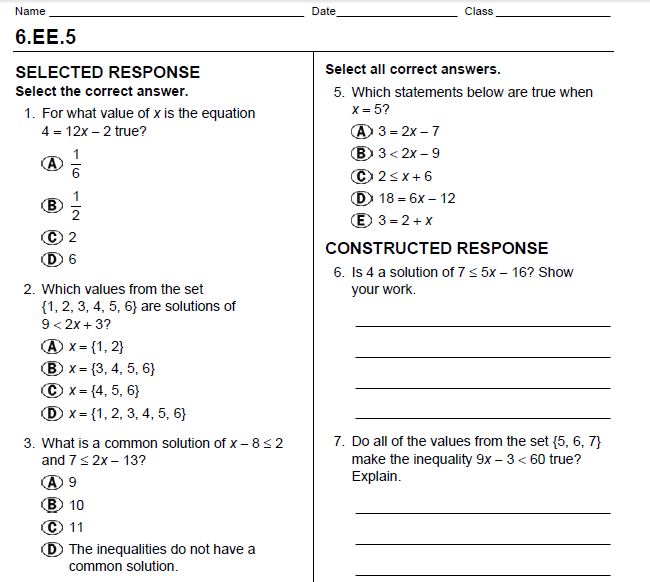 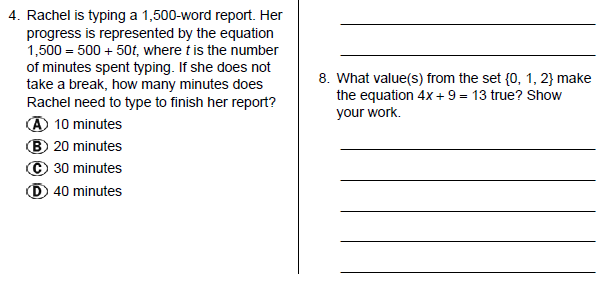 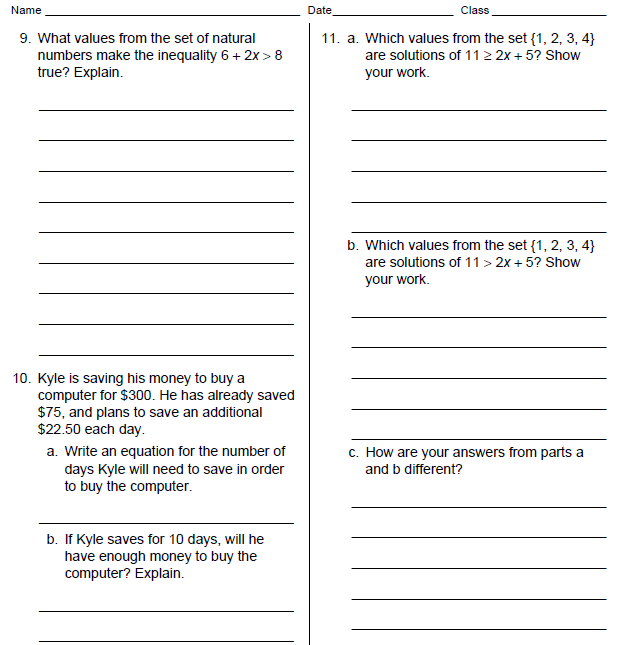 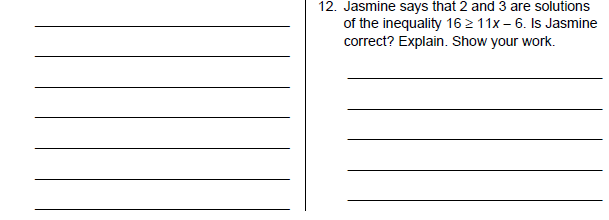 Answer Key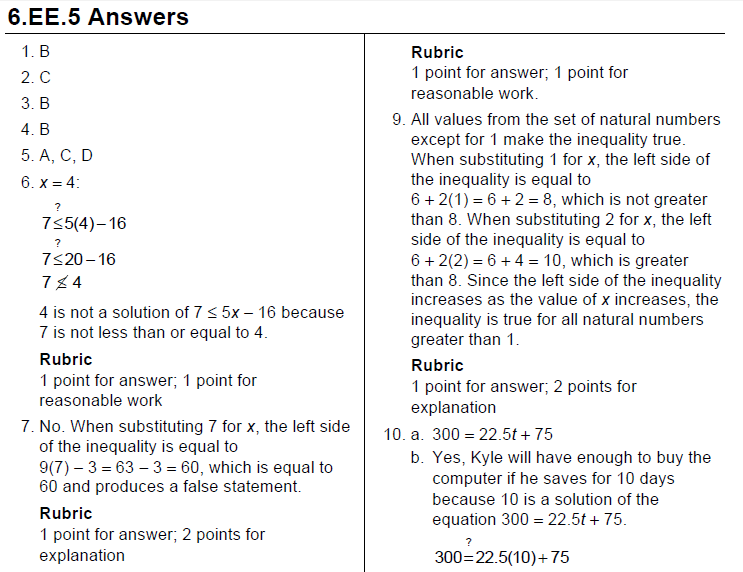 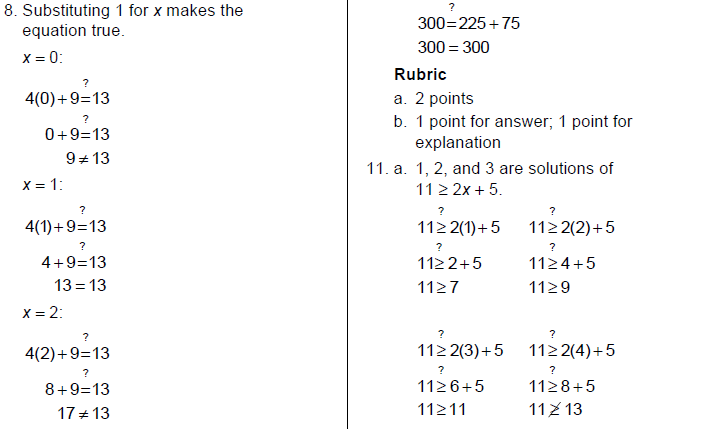 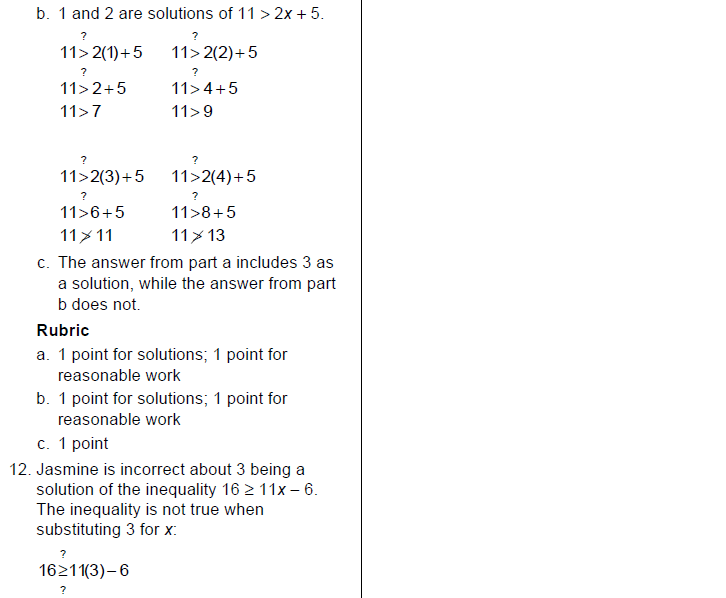 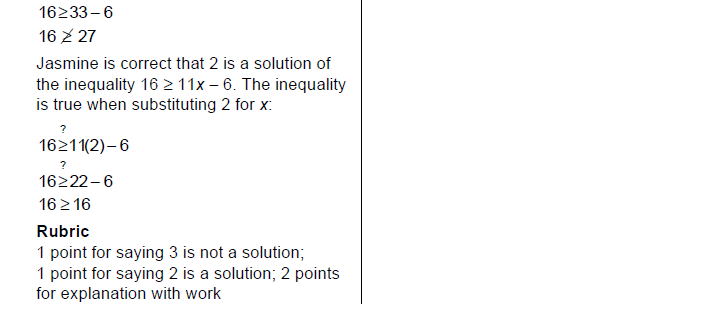 